                                                         ПРОЄКТ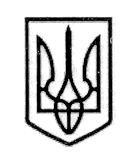 У К Р А Ї Н А СТОРОЖИНЕЦЬКА МІСЬКА РАДА ЧЕРНІВЕЦЬКОГО РАЙОНУ ЧЕРНІВЕЦЬКОЇ ОБЛАСТІВИКОНАВЧИЙ КОМІТЕТР І Ш Е Н Н Я  «___» _________2023 року                                          №      ___                                                                                                     Про затвердження висновку органу опіки та піклування про розвʼязання спорущодо визначення місця проживаннямалолітнього ФЕЩУКА А.М.,жителя м. Сторожинець Чернівецького району Чернівецької областіРозглянувши заяви гр. ФЕЩУКА М.В. та ФЕЩУК А.О., про надання висновку органу опіки та піклування про розвʼязання спору щодо визначення місця проживання дитини, керуючись підпунктом 4 пункту б статті 34 Закону України «Про місцеве самоврядування в Україні», частинами 4,5 статті 19 Сімейного кодексу України, враховуючи рекомендації комісії з питань захисту прав дитини Сторожинецької міської ради від 03.10.2023 року № 18-46/2023 «Про розвʼязання спору щодо визначення  місця проживання малолітнього Фещука А.М., 16.05.2019 р.н., жителя м. Сторожинець Чернівецького району Чернівецької області», діючи в інтересах дитини, виконавчий комітет міської ради вирішив:Затвердити висновок органу опіки та піклування про розвʼязання спору щодо визначення місця проживання малолітнього ФЕЩУКА Арсена Максимовича, 16.05.2019 р.н., жителя м. Сторожинець Чернівецького району Чернівецької області  (додається).Контроль за виконанням даного рішення покласти на першого заступника міського голови Ігоря БЕЛЕНЧУКА.Сторожинецький міський голова			             Ігор МАТЕЙЧУКВиконавець:Начальник Служби у справах дітей					                      Маріян НИКИФОРЮКПогоджено:Секретар міської ради						   Дмитро БОЙЧУКПерший заступник міського голови			    Ігор БЕЛЕНЧУКНачальник юридичного відділу      			              Олексій КОЗЛОВНачальник відділу організаційної та кадрової роботи  		                         Ольга ПАЛАДІЙНачальник відділу документообігу таконтролю   							               Микола БАЛАНЮК                    ЗАТВЕРДЖЕНОрішенням виконавчого комітету Сторожинецької міської ради від «___» _________ 2023 року № ______ВИСНОВОКоргану опіки та піклування про розвʼязання спору щодо визначення місця проживання малолітнього Фещука Арсена Максимовича, 16.05.2019 р.н., жителя м. Сторожинець Чернівецького району Чернівецької областіРозглянувши заяви гр. Фещука М.В., жителя м. Сторожинець, вул. О.Кобилянської, буд. 21 кв. 28 та Фещук А.О., жительки м. Сторожинець, вул. Яремчука, буд. 1 про надання висновку органу опіки та піклування про розвʼязання спору щодо визначення місця проживання малолітнього сина, Фещука А.М., 16.05.2019 р.н. та документи, додані до них, встановлено таке.Відповідно до свідоцтва про народження дитини, батьками є Фещук Максим Вікторович та Фещук Анна Олегівна.Відповідно до свідоцтва про розірвання шлюбу, серії І-АМ № 106448 від 20.04.2019 р. шлюб  між подружжям було розірвано.Відповідно до довідки про доходи Фещука М.В., його щомісячний дохід складає від 20-50 тис.грн. щомісячно.В своїй заяві з даного питання, Фещук А.О. зазначила, що на даний час вона не працює, однак планує працевлаштуватись.Щодо забезпечення житлом, Фещук М.В. перебуває на обліку як внутрішньо-переміщена особа та проживає разом зі своєю матірʼю, Фещук Н.Ф., 1962 р.н. та сином в орендованій квартирі в м. Сторожинець, вул. О.Кобилянської, буд. 21 кв. 28, яка складається із кухні-студії, кімнати та санвузла. Умови проживання є належними. Для дитини виділено місце для сну, ігор, хлопчик забезпечений одягом, взуттям відповідно до сезонів та продуктами харчування. Дитина не відвідує дошкільного закладу, доглядом та утриманням його займаються бабуся та батько, з яким у Арсена тісний емоційний звʼязок. При бесіді із батьком, він повідомив, що матір вже майже рік проживає окремо, з дитиною підтримує періодичні контакти засобами звʼязку.Матір дитини, Фещук А.О. на даний час мешкає в орендованому житловому будинку в м. Сторожинець, вул. Н.Яремчука, буд. 1, який складається з 2 кімнат, кухні, ванної кімнати. Умови проживання в будинку належні. Для дитини є можливість виділити місце для сну, ігор, в наявності дитячий одяг та продукти харчування.В своїй заяві батько зазначає, що в них із сином існує тісний емоційний звʼязок, оскільки він вже майже рік виховує його самостійно. Матір хлопчика стверджує, що також хоче дарувати дитині свою любов, турботу, піклування. Після майже річної перерви спілкування з дитиною, зі слів матері, вона намагається відновити емоційний контакт із дитиною та максимально приймати участь в його вихованні. Також матір просить звернути увагу на те, що батько є військовослужбовцем і в будь-який момент може поїхати у відрядження і дитина залишиться без батьківського піклування.При проведенні бесіди з батьком щодо специфіки його роботи, останній повідомив, що дитину на час його відряджень має можливість доглядати бабуся, як відбувалось і раніше.  	Частиною 1 ст. 160 СК України регламентовано, що місце проживання дитини, яка не досягла десяти років, визначається за згодою батьків.Згідно положення статті 161 даного кодексу та пункту 72 Порядку провадження органами опіки та піклування діяльності, повʼязаної із захистом прав дитини, якщо мати та батько, які проживають окремо, не дійшли згоди щодо того, з ким із них буде проживати малолітня дитина, спір між ними може вирішуватися органом опіки та піклування або судом. Під час вирішення спору щодо місця проживання малолітньої дитини беруться до уваги ставлення батьків до виконання своїх батьківських обов'язків, особиста прихильність дитини до кожного з них, вік дитини, стан її здоров'я та інші обставини, що мають істотне значення. Орган опіки та піклування або суд не можуть передати дитину для проживання з тим із батьків, хто не має самостійного доходу, зловживає спиртними напоями або наркотичними засобами, своєю аморальною поведінкою може зашкодити розвиткові дитини.	Службою у справах дітей Сторожинецької міської ради  було враховано, що і батьком і матірʼю створені належні умови для проживання та виховання дитини, однак дитина більше часу свого життя проживає і виховується батьком. Хлопчик через свій малолітній вік не може висловити свою думку, з ким би хотів проживати. Відповідно до статті 1 Закону України «Про охорону дитинства» забезпечення найкращих інтересів дитини – це дії та рішення, що спрямовані на задоволення індивідуальних потреб дитини відповідно до її віку, статі, стану здоров’я, особливостей розвитку, життєвого досвіду, родинної, культурної та етнічної належності та враховують думку дитини, якщо вона досягла такого віку і рівня розвитку, що може її висловити.На засіданні комісії з питань захисту прав дитини Сторожинецької міської ради батько повідомив, що дитина і надалі проживає з ним. Щодо своєї зайнятості Фещук М.В. повідомив, що режим його роботи не заважає процесу виховання дитини, оскільки він працює одну добу, а дві доби відпочиває. А у дні його відсутності, дитиною опікується бабуся дитини. Матір на засідання комісії не прибула.         Враховуючи малолітній вік дитини, прихильність її до батька, з метою забезпечення повноцінного зростання в сімейному оточенні, запобігання психологічним травмам, та той факт, що хлопчик впродовж останнього року проживає та виховується саме ним, та  який належно утримує та виховує його, має достатній самостійний дохід та підтримку з боку бабусі, яка зможе доглянути дитину в разі його відрядження, а також факт відсутності у матері самостійного доходу для утримання сина, керуючись ст. ст. 7, 17, 19, 150, 160, 161, 162 Сімейного кодексу України, пунктом 72 Порядку провадження органами опіки та піклування діяльності, пов’язаної із захистом прав дитини, затвердженого постановою Кабінету Міністрів України від 24.09.2008 №866 (із змінами), враховуючи рекомендації комісії з питань захисту прав дитини, та інші вагомі обставини,  орган опіки та піклування Сторожинецької міської ради вважає таким, що відповідатиме інтересам дитини визначення місця проживання малолітнього Фещука А.М., 16.05.2019 р.н. з батьком.Разом з тим, орган опіки та піклування рекомендує батькові і надалі сприяти матері в побаченнях, спілкуванні та проведенні спільного часу разом з сином, з метою дотримання рівності їх прав у вихованні дитини.    Сторожинецький міський голова				Ігор МАТЕЙЧУКМаріян НИКИФОРЮК